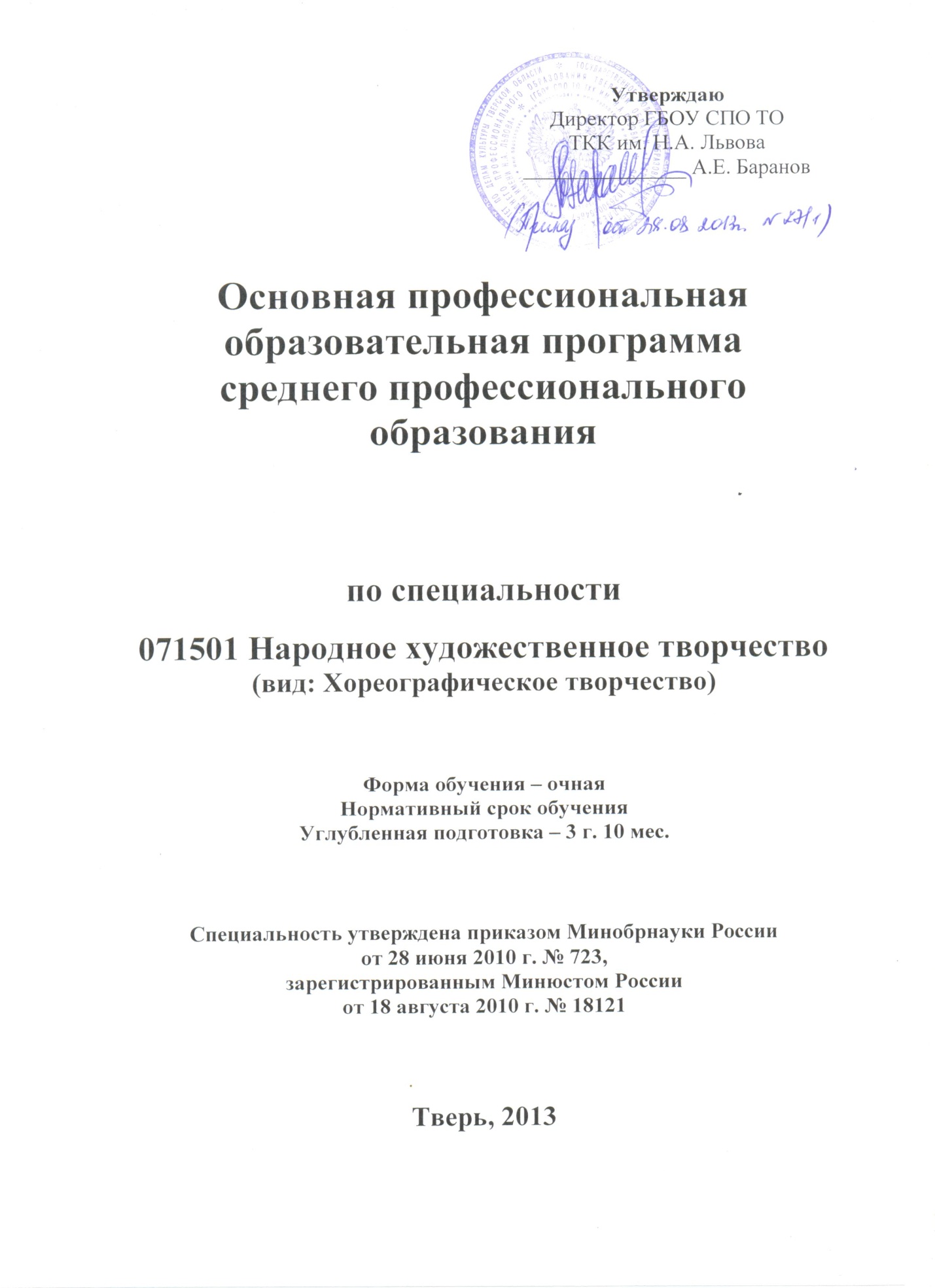 Общие положенияОпределениеОсновная образовательная программа среднего профессионального образования (ОПОП СПО) по специальности 51.02.01 Народное художественное творчество (вид: Хореографическое творчество) является системой учебно-методических документов, сформированной на основе федерального государственного образовательного стандарта среднего профессионального образования (ФГОС СПО) по данной специальности в части:компетентностно-квалификационной характеристики выпускника;содержания и организации образовательного процесса;ресурсного обеспечения реализации основной профессиональной образовательной программы;государственной (итоговой) аттестации выпускников.1.2. Цель разработки ОПОП СПО по специальности 51.02.01 Народное художественное творчество (вид: Хореографическое творчество)Целью разработки ОПОП является методическое обеспечение реализации ФГОС СПО по данной специальности.1.3. Характеристика ОПОП СПО по специальности 51.02.01 Народное художественное творчество (вид: Хореографическое творчество)По данной специальности реализуется ОПОП СПО углубленной подготовки, освоение которой позволяет лицу, успешно прошедшему итоговую аттестацию, получить квалификации, соответствующие виду основной образовательной программы.Нормативный срок, общая трудоемкость освоения основной профессиональной образовательной программы (в часах) для очной формы обучения и соответствующие квалификации приведены в таблице 1:Сроки, трудоемкость освоения ОПОП и квалификации выпускниковТаблица 1При приеме на ОПОП в колледже проводятся вступительные испытания творческой направленности по данной специальности.2. Характеристика профессиональной деятельности выпускников2.1. Область профессиональной деятельности выпускниковОбласть профессиональной деятельности выпускников: руководство любительскими творческими коллективами (постановка народных праздников и обрядов), художественное образование в образовательных учреждениях дополнительного образования, в том числе, дополнительного образования детей, общеобразовательных школах. 2.2. Объекты профессиональной деятельности выпускниковОбъектами профессиональной деятельности выпускников являются:произведения народного художественного творчества (различных видов и жанров), народные традиции; учреждения социально-культурной сферы независимо от их организационно-правовых форм; региональные и муниципальные управления (отделы) культуры; дома народного творчества; учреждения дополнительного образования детей, общеобразовательные учреждения; любительские творческие коллективы; досуговые формирования (объединения).2.3. Виды профессиональной деятельности выпускниковХудожественно-творческая деятельность (в любительских творческих коллективах, постановка народных праздников и обрядов).Педагогическая деятельность (в образовательных учреждениях дополнительного образования, в том числе дополнительного образования детей, в общеобразовательных школах). Организационно-управленческая деятельность (руководство любительскими творческими коллективами). 3. Требования к результатам освоения ОПОПНа базе приобретенных знаний и умений выпускник должен обладать общими компетенциями, включающими в себя способность:ОК  1.	Понимать сущность и социальную значимость своей будущей профессии, проявлять к ней устойчивый интерес.ОК  2.	Организовывать собственную деятельность, определять методы и способы выполнения профессиональных задач, оценивать их эффективность и качество.ОК  3.	Решать проблемы, оценивать риски и принимать решения в нестандартных ситуациях.ОК  4.	Осуществлять поиск, анализ и оценку информации, необходимой для постановки и решения профессиональных задач, профессионального и личностного развития. ОК  5.	Использовать информационно-коммуникационные технологии для совершенствования профессиональной деятельности.ОК  6.	Работать в коллективе, обеспечивать его сплочение, эффективно общаться с коллегами, руководством.ОК  7.	Ставить цели, мотивировать деятельность подчиненных, организовывать и контролировать их работу с принятием на себя ответственности за результат выполнения заданий.ОК  8.	Самостоятельно определять задачи профессионального и личностного развития, заниматься самообразованием, осознанно планировать повышение квалификации. ОК   9.	Ориентироваться в условиях частой смены технологий в профессиональной деятельности.ОК  10.	Исполнять воинскую обязанность, в том числе с применением полученных профессиональных знаний (для юношей).ОК 11. Использовать умения и знания базовых дисциплин федерального компонента среднего (полного) общего образования в профессиональной деятельности.ОК 12.	Использовать умения и знания профильных дисциплин федерального компонента среднего (полного) общего образования в профессиональной деятельности.На базе приобретенных знаний и умений выпускник должен обладать профессиональными компетенциями, соответствующими основным видам профессиональной деятельности: Художественно-творческая деятельность.	ПК 1.1. Проводить репетиционную работу в любительском творческом коллективе, обеспечивать исполнительскую деятельность коллектива и отдельных его участников. 	ПК 1.2. Раскрывать и реализовывать творческую индивидуальность участников любительского коллектива.ПК 1.3. Разрабатывать, подготавливать и осуществлять репертуарные и сценарные планы, художественные программы и постановки. ПК 1.4. Анализировать и использовать произведения народного художественного творчества в работе с любительским творческим коллективом. ПК 1.5. Систематически работать по поиску лучших образцов народного художественного творчества, накапливать репертуар, необходимый для исполнительской деятельности любительского творческого коллектива и отдельных его участников.  ПК 1.6. Методически обеспечивать функционирование любительских творческих коллективов, досуговых формирований (объединений). ПК 1.7. Применять разнообразные технические средства для реализации художественно-творческих задач. Педагогическая деятельность.ПК 2.1. Использовать знания в области психологии и педагогики, специальных дисциплин в преподавательской деятельности.ПК 2.2. Использовать базовые теоретические знания и навыки, полученные в процессе профессиональной практики, для педагогической работы.ПК 2.3. Планировать, организовывать и методически обеспечивать учебно-воспитательный процесс в учреждении дополнительного образования детей, общеобразовательной школе.ПК 2.4. Пользоваться учебно-методической литературой, формировать, критически оценивать и грамотно обосновывать собственные приемы и методы преподавания. ПК 2.5. Применять разнообразные формы учебной и методической деятельности, разрабатывать необходимые методические материалы. 	Организационно-управленческая деятельность.ПК 3.1. Исполнять обязанности руководителя любительского творческого коллектива, досугового формирования (объединения) социально-культурной сферы, принимать управленческие решения. ПК 3.2. Планировать, организовывать и контролировать работу коллектива исполнителей. ПК 3.3. Применять знание принципов организации труда. ПК 3.4. Использовать правовые знания, соблюдать этические нормы в работе с коллективом исполнителей. ПК 3.5. Использовать различные способы сбора и распространения информации с целью популяризации и рекламирования возглавляемого коллектива. 4. Документы, определяющие содержание и организациюобразовательного процесса4.1. Календарный учебный графикКалендарный учебный график соответствует Положениям ФГОС СПО и содержанию учебного плана в части соблюдения продолжительности семестров, промежуточных аттестаций (зачетно-экзаменационных сессий), практик, каникулярного времени (Приложение 1).4.2. Учебный планУчебный план, составленный по циклам дисциплин, включает базовую и вариативную части, перечень дисциплин, междисциплинарные курсы (МДК), их трудоемкость и последовательность изучения, а также разделы практик (Приложение 2). 4.3. Рабочие программы учебных дисциплин, практик, МДКВ Приложении 3 представлены рабочие программы (аннотации) учебных дисциплин рабочих программ, МДК, практик.5. Ресурсное обеспечение ОПОПОПОП обеспечивается учебно-методической документацией и материалами по всем дисциплинам, МДК, видам практик. Внеаудиторная работа сопровождается методическим обеспечением и обоснованием времени, затрачиваемого на ее выполнение. Реализация ОПОП обеспечивается доступом каждого обучающегося к базам данных и библиотечному фонду, формируемым по полному перечню дисциплин, МДК ОПОП. Во время самостоятельной подготовки обучающиеся обеспечены доступом к сети Интернет. Каждый обучающийся обеспечен не менее чем одним учебным печатным и электронным изданием по каждой дисциплине профессионального цикла и одним учебно-методическим печатным и электронным изданием по каждому МДК (включая электронные базы периодических изданий).Библиотечный фонд укомплектован печатными и электронными изданиями основной и дополнительной учебной литературы по дисциплинам всех циклов, изданными за последние 5 лет.Библиотечный фонд помимо учебной литературы включает официальные, справочно-библиографические и периодические издания в расчете 1–2 экземпляра на каждые 100 обучающихся. Каждому обучающемуся обеспечен доступ к комплектам библиотечного фонда, состоящим из 9 наименований отечественных журналов. Колледж предоставляет обучающимся возможность оперативного обмена информацией с отечественными образовательными учреждениями, организациями и доступ к современным профессиональным базам данных и информационным ресурсам сети Интернет.Колледж располагает материально-технической базой, обеспечивающей проведение всех видов практических занятий, лабораторных работ, дисциплинарной и модульной подготовки, учебной практики, предусмотренных учебным планом колледжа. Материально-техническая база соответствует действующим санитарным и противопожарным правилам и нормам. При выполнении обучающимися практических занятий в качестве обязательного компонента включены практические задания с использованием ПК.Минимально необходимый для реализации ОПОП перечень учебных аудиторий, специализированных кабинетов и материально-технического обеспечения включает в себя следующее:Кабинеты:математики и информатики (компьютерный класс с выходом в Интернет);русского языка, литературы и мировой художественной культуры;безопасности жизнедеятельности;иностранного языка (2 кабинета);гуманитарных и социально-экономических дисциплин;народного художественного творчества;педагогики, психологии, теории и методики дополнительного образования;технических средств.Учебные аудитории:с зеркалами, станками.Учебные классы:для групповых теоретических занятий;для групповых практических занятий (репетиций); для индивидуальных занятий.Гримерная.Костюмерная.Помещение для хранения театрального реквизита.Залы:спортивный зал;театрально-концертный (актовый) зал;читальный зал с выходом в сеть Интернет.Библиотека.6. Требования к условиям реализации ОПОП6.1. Требования к вступительным испытаниям абитуриентовПрием на ОПОП по специальности 51.02.01 Народное художественное творчество (вид: Хореографическое творчество) осуществляется при наличии у абитуриента документа об общем среднем образовании или документа о среднем (полном) общем образовании, начальном профессиональном образовании, среднем профессиональном образовании или высшем профессиональном образовании. При приеме абитуриентов на подготовку по данной ОПОП колледж проводит вступительные испытания творческой профессиональной направленности. Вступительные испытания творческой направленности состоят из следующих разделов: 1. Проверка физических данных поступающего, необходимых для обучения по данному виду специальности.2. Проверка уровня знаний поступающего основ классического, народного танца (станок и середина), современного танца.3. Проверка творческих и исполнительских возможностей поступающего – исполнение подготовленного им танцевального номера, поставленного в любом жанре хореографического искусства.4. Проверка музыкальности и способности поступающего к импровизации – выполнение творческого задания.6.2. Использование образовательных технологий6.2.1. Методы организации и реализации образовательногопроцессаа) методы, направленные на теоретическую подготовку:лекция;семинар;практические занятия (индивидуальные и групповые, в том числе мелкогрупповые занятия по дисциплинам, междисциплинарным курсам и их разделам исполнительской и творческой направленности),самостоятельная работа студентов;коллоквиум;консультация;различные межсеместровые формы контроля теоретических знаний;б) методы, направленные на практическую подготовку:индивидуальные и групповые, в том числе мелкогрупповые занятия по дисциплинам, междисциплинарным курсам и их разделам исполнительской и творческой направленности;мастер-классы преподавателей и приглашенных специалистов;творческие выступления, показы; учебная и производственная практика; курсовая работа, реферат;выпускная квалификационная работа.При реализации ОПОП по виду «Хореографическое творчество», колледж в целях обеспечения профессиональной подготовки специалистов использует в качестве базовых существующие учебные творческие коллективы, сформированные из обучающихся по соответствующей образовательной программе. Занятия по дисциплинам и МДК обязательной и вариативной частей ОПОП проводятся в форме групповых, мелкогрупповых и индивидуальных занятий: 	групповые (теоретические) занятия – не более 25 человек из студентов данного курса одной или нескольких специальностей;	групповые (практические) занятия – не более 15 человек;	мелкогрупповые занятия – не более 8 человек;	индивидуальные занятия – 1 человек. Колледж планирует работу концертмейстеров на аудиторные занятия по разделам и темам следующих МДК профессиональных модулей обязательной и вариативной частей ОПОП, требующих сопровождения концертмейстера: из расчета до 100% количества времени, предусмотренного учебным планом: 	МДК.01.01. Композиция и постановка танца,МДК.01.02. Хореографическая подготовка;6.2.2. Использование методов организации и реализации образовательного процесса, направленного на обеспечение теоретической и практической подготовкиЛекция. Преподавателями используются различные типы лекций: вводная, мотивационная (способствующие проявлению интереса к осваиваемой дисциплине, МДК), подготовительная (готовящая обучающихся к более сложному материалу), интегрирующая (дающая общий теоретический анализ предшествующего материала), установочная (направляющая обучающихся к источникам информации для дальнейшей самостоятельной работы), междисциплинарная.Содержание и структура лекционного материала направлены на формирование у обучающихся соответствующих компетенций и соотносятся с выбранными преподавателем методами контроля.Основными активными формами обучения профессиональным компетенциям являются: Практические занятия. Это индивидуальные, мелкогрупповые и групповые занятия, которые проводятся по дисциплинам учебного плана. К практическим занятиям также относятся репетиции и творческие выступления (показы) обучающихся. Семинар. Этот метод обучения проходит в различных диалогических формах – дискуссиях, деловых и ролевых играх, разборах конкретных ситуаций, психологических и иных тренингах, обсуждениях результатов работ обучающихся (докладов, сообщений). К участию в семинарах и творческих выступлениях привлекаются ведущие деятели искусства и культуры, специалисты-практики. Самостоятельная работа студентов. Самостоятельная работа представляет собой обязательную часть ОПОП (выражаемую в часах), выполняемую обучающимися вне аудиторных занятий в соответствии с заданиями преподавателя. Результат самостоятельной работы контролируется преподавателем. Самостоятельная работа выполняется обучающимися в учебных аудиториях, читальном зале библиотеки, компьютерном классе, а также в домашних условиях. Самостоятельная работа обучающихся подкрепляется учебно-методическим и информационным обеспечением, включающим учебники, учебно-методические пособия, конспекты лекций, аудио и видео материалами. Реферат. Форма практической самостоятельной работы обучающихся, позволяющая ему критически освоить один из разделов учебной программы дисциплины или МДК. Рекомендуемый план реферата: 1) тема, предмет (объект) и цель работы; 2) метод проведения работы; 3) результаты работы; 4) выводы (оценки, предложения), принятые и отвергнутые гипотезы; 5) области применения, 6) библиография.6.2.3. Требования к организации практики обучающихсяПрактика является обязательным разделом ОПОП. Она представляет собой вид учебных занятий, непосредственно ориентированных на профессионально-практическую подготовку обучающихся, в том числе обеспечивающую подготовку и защиту выпускной квалификационной работы (ВКР).При реализации ОПОП предусматриваются следующие виды практик: учебная и производственная. Цели и задачи, программы и формы отчетности определяются колледжем в соответствии с Положением.Учебная практика проводится концентрированно. 	Производственная практика состоит из трех этапов: производственная практика (по профилю специальности) – 3 нед.;производственная практика (педагогическая) – 4 нед.;производственная практика (преддипломная) – 3 нед. Производственная практика (по профилю специальности) и производственная практика (педагогическая) проводятся концентрированно.Производственная практика (по профилю специальности) реализуется в рамках профессиональных модулей ПМ.01 «Художественно-творческая деятельность» и ПМ.03 «Организационно-управленческая деятельность». Производственная практика (педагогическая) реализуется в рамках профессионального модуля ПМ.02 «Педагогическая деятельность». Цели и задачи форм отчетности по каждому этапу производственной практики определены в рабочих программах всех видов практик.6.3. Требования к кадровому обеспечениюРеализация ОПОП обеспечивается педагогическими кадрами в соответствии с лицензионными требованиями (Приложение 4).К методической работе преподавателей наряду с разработкой учебно-методических пособий, написанием и подготовкой к изданию учебников, приравниваются следующие формы художественно-творческой деятельности, которые публично представлены, опубликованы, или имеются в виде аудио- и видеозаписи: выступление с новой сольной исполнительской программой; участие в качестве артиста в новых концертных программах профессиональных коллективов; работа в профессиональных коллективах в качестве постановщика нового номера, обрядового действа, праздничного мероприятия и т.д.); создание новых сценариев, сценарных планов различных творческих мероприятий; создание новых авторских произведений в соответствующей области культуры и искусства; проведение мастер-классов, занятий на курсах повышения квалификации.Оценку художественно-творческой деятельности преподавателей осуществляет Художественный совет колледжа. Результаты оценки художественно-творческой деятельности преподавателей утверждаются директором колледжа.К формам повышения квалификации также относятся:присуждение государственной премии;присвоение почетного звания;получение ученой степени;присвоение ученого звания;получение звания лауреата Международного или Всероссийского конкурса. 6.4. Требования к организации и учебно-методическому обеспечению текущего контроля успеваемости, промежуточной и государственной (итоговой) аттестации, разработке соответствующих фондов оценочных средствОценка качества освоения ОПОП СПО включает текущий контроль успеваемости, промежуточную аттестацию обучающихся и государственную (итоговую) аттестацию выпускников.Оценка качества подготовки обучающихся и выпускников осуществляется по двум основным направлениям:оценка уровня освоения дисциплин, МДК, видов практик;оценка компетенций обучающихся.Для юношей предусматривается оценка результатов освоения основ военной службы.В качестве средств текущего контроля успеваемости используются контрольные работы, устные опросы, письменные работы, тестирование, просмотры (прослушивания) творческих работ обучающихся. В качестве средств промежуточного контроля используются зачёты и экзамены, которые могут проводиться в устной и письменной формах, а также в форме исполнения концертных номеров, творческих показов и пр. Колледжем разработаны критерии оценок промежуточной аттестации и текущего контроля успеваемости обучающихся. Для аттестации обучающихся на соответствие их персональных достижений поэтапным требованиям соответствующей ОПОП (текущая и промежуточная аттестация) созданы фонды оценочных средств, включающие типовые задания, контрольные работы, тесты и методы контроля, позволяющие оценить знания, умения и уровень приобретенных компетенций. Фонды оценочных средств призваны обеспечивать оценку качества общих и профессиональных компетенций, приобретаемых выпускником. При разработке оценочных средств для контроля качества изучения дисциплин, МДК и практик учитываются все виды связей между включенными в них знаниями, умениями, навыками, позволяющими установить качество сформированных у обучающихся компетенций по видам деятельности и степень готовности выпускников к профессиональной деятельности. Оценки выставляются по каждой дисциплине общего гуманитарного и социально-экономического циклов, за исключением дисциплины «Физическая культура», по каждой дисциплине общепрофессионального курса, а также по каждому МДК.Требования к содержанию, объему и структуре ВКР, а также к Государственной (итоговой) аттестации определяются колледжем на основании Положения о государственной (итоговой) аттестации ГБОУ СПО ТО ТКК им. Н.А. Львова.При прохождении государственной (итоговой) аттестации выпускник должен продемонстрировать:владение (или практический опыт) постановки танцев, в том числе по записи; работы в качестве исполнителя и постановщика различных танцев; работы в качестве руководителя творческого коллектива; умение анализировать и разрабатывать драматургическую основу хореографического произведения; разрабатывать постановочный план и осуществлять хореографическую постановку; подбирать музыку к танцам и работать с музыкальным материалом; разбирать и ставить танец по записи, вести репетиционную работу; работать над развитием пластичности, координации, постановкой корпуса, ног, рук, головы; воплощать манеру, совершенствовать технику и выразительность исполнения народных танцев; исполнять и ставить программные бальные танцы; импровизировать, находить музыкальное, эмоциональное и пластическое решение современного танца; знание теоретических основ и практики создания хореографического произведения; приемов постановочной работы, методики создания хореографического номера; системы и принципов развития психофизического и двигательного аппарата хореографа, специальной терминологии; хореографического творчества разных народов, репертуара ведущих народных танцевальных ансамблей; основных принципов движения в европейских и латиноамериканских танцах; основных направлений и школ современного танца, особенностей техники и манеры их исполнения; теории, хореографических элементов классического, народного, бального и современного танцев; В области педагогических основ преподавания творческих дисциплин, учебно-методического обеспечения учебного процесса выпускник должен продемонстрировать: умение: делать педагогический анализ ситуации в творческом коллективе; использовать теоретические знания в области психологии общения в педагогической деятельности; пользоваться специальной литературой; учитывать индивидуальных особенностей занимающихся; проводить индивидуальные и коллективные (групповые) занятия по творческим дисциплинам; использовать приобретенные исполнительские навыки и умения в преподавательской деятельности;знание: основ теории воспитания и образования; психолого-педагогических особенностей работы с детьми школьного возраста; требований к личности педагога; основных положений законодательных и нормативных актов в области образования, непосредственно связанных с деятельностью образовательных учреждений дополнительного образования детей, среднего профессионального образования, прав и обязанностей обучающихся и педагогических кадров; творческих и педагогических школ; современных методов обучения; принципов построения и методики проведения уроков по творческим дисциплинам; принципов организации учебного процесса и норм ведения учебно-методической документации; методов работы с творческим коллективом; профессиональной терминологии.Наименование ОПОП и видов ОПОПКвалификацииКвалификацииНормативный срок освоения ОПОПТрудоемкость(в часах)Наименование ОПОП и видов ОПОПКод в соответствии с принятой классификацией ОПОПНаименованиеНормативный срок освоения ОПОПТрудоемкость(в часах)Народное художественное творчество (вид: Хореографическое творчество)52Руководитель любительского творческого коллектива, преподаватель3 года 10 месяцев7560